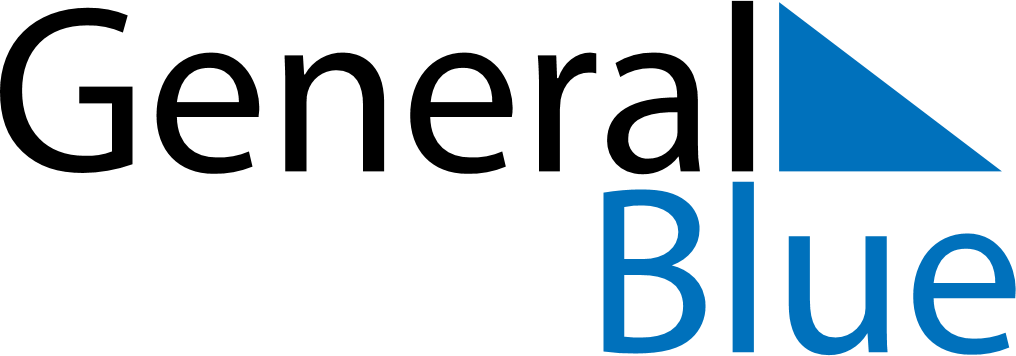 Haiti 2019 HolidaysHaiti 2019 HolidaysDATENAME OF HOLIDAYJanuary 1, 2019TuesdayIndependence DayJanuary 2, 2019WednesdayAncestry DayJanuary 6, 2019SundayEpiphanyMarch 4, 2019MondayLundi GrasMarch 5, 2019TuesdayMardi GrasMarch 6, 2019WednesdayAsh WednesdayApril 19, 2019FridayGood FridayApril 21, 2019SundayEaster SundayMay 1, 2019WednesdayLabour DayMay 18, 2019SaturdayFlag and Universities’ DayMay 30, 2019ThursdayAscension DayJune 20, 2019ThursdayCorpus ChristiAugust 15, 2019ThursdayAssumptionOctober 17, 2019ThursdayAnniversary of the death of DessalinesNovember 1, 2019FridayAll Saints’ DayNovember 2, 2019SaturdayAll Souls’ DayNovember 18, 2019MondayBattle of Vertières DayDecember 5, 2019ThursdayDiscovery DayDecember 25, 2019WednesdayChristmas Day